      WELCOME TOTHE CHURCH OF THE STRAITSPastor David WallisFebruary 14, 2021                      10:30 a.m.
Welcome and Announcements*Call to Worship in Song                        screen“Indescribable” Prayer of Confession
	God, when you say “just follow me”, we should always respond with “yes”. But we doubt the direction, we doubt the outcome, we doubt it’s best for us! Why? Help us to trust you with everything, big and small, in Jesus’ name, Amen!*Gloria Patri			               #623*Hymn            “Love Lifted Me”              #505First Scripture Reading                            pg. 13
                  Genesis 15:1-8                  Liturgist – Elizabeth Zabik Children’s Time  Sharing our Joys and Concerns	Silent Prayer and Pastoral Prayer	The Lord’s Prayer	Our Father, who art in heaven, hallowed be thy name. Thy 	kingdom come, thy will be done on earth as it is in heaven. Give us this day our daily bread. And forgive us our trespasses as we forgive those 	who trespass against us. And lead us not into temptation, but deliver us 	from evil. For thine is the kingdom, and the power, and the glory forever. Amen.	*Affirmation of Faith through Song            screen“Good, Good Father”Second Scripture Reading                        pg. 965                      Matthew 11:1-6Sermon        “Is My Doubt Legitimate?”*Hymn           “O, How I Love Jesus”       #529*Benediction*Postlude                                            in unisonGod be with you till we meet again; 
By His counsels guide, up-hold you, 
With His sheep securely fold you; 
God be with you till we meet again.There will be no Coffee Hour. 
        How to become a ChristianAdmit to God that you have done things that oppose His desires for you.	“For all have sinned and fall short of 	the glory of God.”           Romans 3:23Acknowledge Jesus Christ as God’s only solution to your condition.	“Jesus answered, “I am the way and 	the truth and the life. No one comes to 	the Father except through me.” 				       John 14:6Ask God to forgive your sins and invite Jesus into your life.     	“Yet to all who received him, to those 	who believed in his name, he gave the 	right to become children of God.”				       John 1:12What to Pray“Lord Jesus, I need you. Thank you for coming to earth, living an unblemished life, and dying on the cross for my sins. I open the door of my life and receive you as Savior and Lord of everything I do. Make me the kind of person you want me to be.”What to DoGo to God in prayer daily.   Read God’s word daily.       Open your life to other Christian friends.           Worship God weekly at church.If God is speaking to you this morning and you desire to receive Jesus Christ as your Savior and Lord, or desire prayer for a particular matter, we invite you to the front of the sanctuary at the close of the service where Pastor Dave and/or others will be glad to pray and talk with you.THE CHURCH OF THE STRAITS STAFF307 N. Huron Street  •  P.O. Box 430Mackinaw City, MI 49701231-436-8682 Office  • 231-436-5765 Fax231-436-5484 Parsonagewww.thechurchofthestraits.com  cotsoffice@yahoo.com Minister		Pastor David WallisYouth Director		Shannon CooleyHead Ushers	Todd Kohs, Carl Strieby and Greg PietrowskiOrganist/Pianist		Loretta Martinek Clerk			Laura JacksonTreasurer		Donna FalorFinancial Secretaries	Janet Schaefer and 
                                       Katie StrittmatterSecretary		Judy Churchill        No Nursery at this time.Liturgists in Coming Weeks:             Feb. 21       10:30 am 	need someone                Feb. 28	10:39 am	need someoneSunday Worship Attendance2/07/21              10:30 am	    622/09/20  	10:30 am               88Flowers:  If you wish to have flowers on the Altar for any occasion, please contact the church office at 436-8682.Hearing Devices are available from the sound booth. Please turn the device off and return it to the sound booth after the service.    CHURCH CALENDARFebruary 14 – 21, 2021SUN 2-14     3:00 pm	AA                      5:00 pm	Prayer Group	       6:00 pm	Disciple IV     	         MON 2-15   3:00 pm	Women’s Bible Study   WED 2-17  10:00 am        Food Pantry                                    7:00 pm	Ash Wednesday Service	                  THR 2-18    8:00 am	Men’s BreakfastSAT 2-20     9:00 am	Men’s GroupSUN 2-21     9:30 am	Adult/Youth Sun. Sch.                   10:30 am	Traditional Worship                     3:00 pm	AA                     5:00 pm	Prayer Group                     6:00 pm	Disciple IVANNOUNCEMENTSThe Food Pantry dates are February 17th, March 3rd, 17th, 31st. If you can help, please be at the church by 9 am. Thanks! Need transportation to the doctor or the store? Need someone to pick-up prescriptions or groceries? How about minor handyman repairs? Call us, Ron Illikman 231-445-8482 or Clif Kennedy 231-436-5851.  We are members of St Anthony’s Catholic Church providing a Christian missionary service. So, if you have a need or just need a little assistance during these difficult times and you live in the Mackinaw/ Carp Lake area, call and we will be happy to meet your needs. 2021 Giving Envelopes are on the table in Fellowship Hall. If you don’t see your name and want envelopes, please notify the office.COS Youth Ministry Sunday is today! Kids, please go down to the youth room following Children’s Time ☺ Starting today, there will be a canister in Fellowship Hall “Change for a Change”. Help SARM make a difference. Every 3 months, SARM will collect money for a different cause. Feb-April, donated change will purchase diapers and wipes for the AA Crisis Pregnancy Center in Cheboygan. You can also donate items for the Pregnancy Center: diapers, wipes, baby formula, burp rags, pacifiers. Drop them off in the Youth Room M-F, 10am-2pm. Ecumenical Ash Wednesday Service, Wednesday February 17, 7:00 pm at St. Anthony’s Church. Masks ARE required!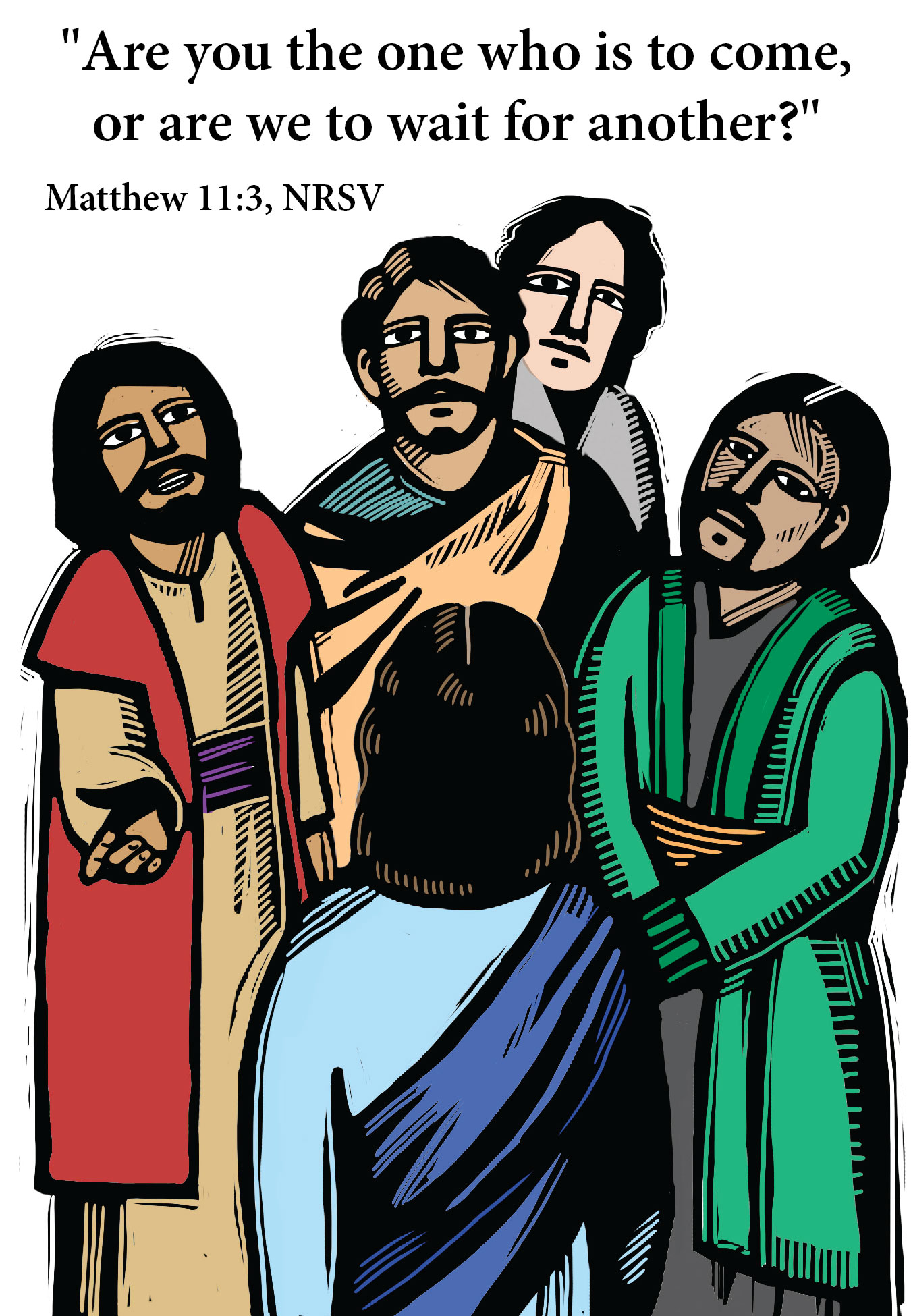 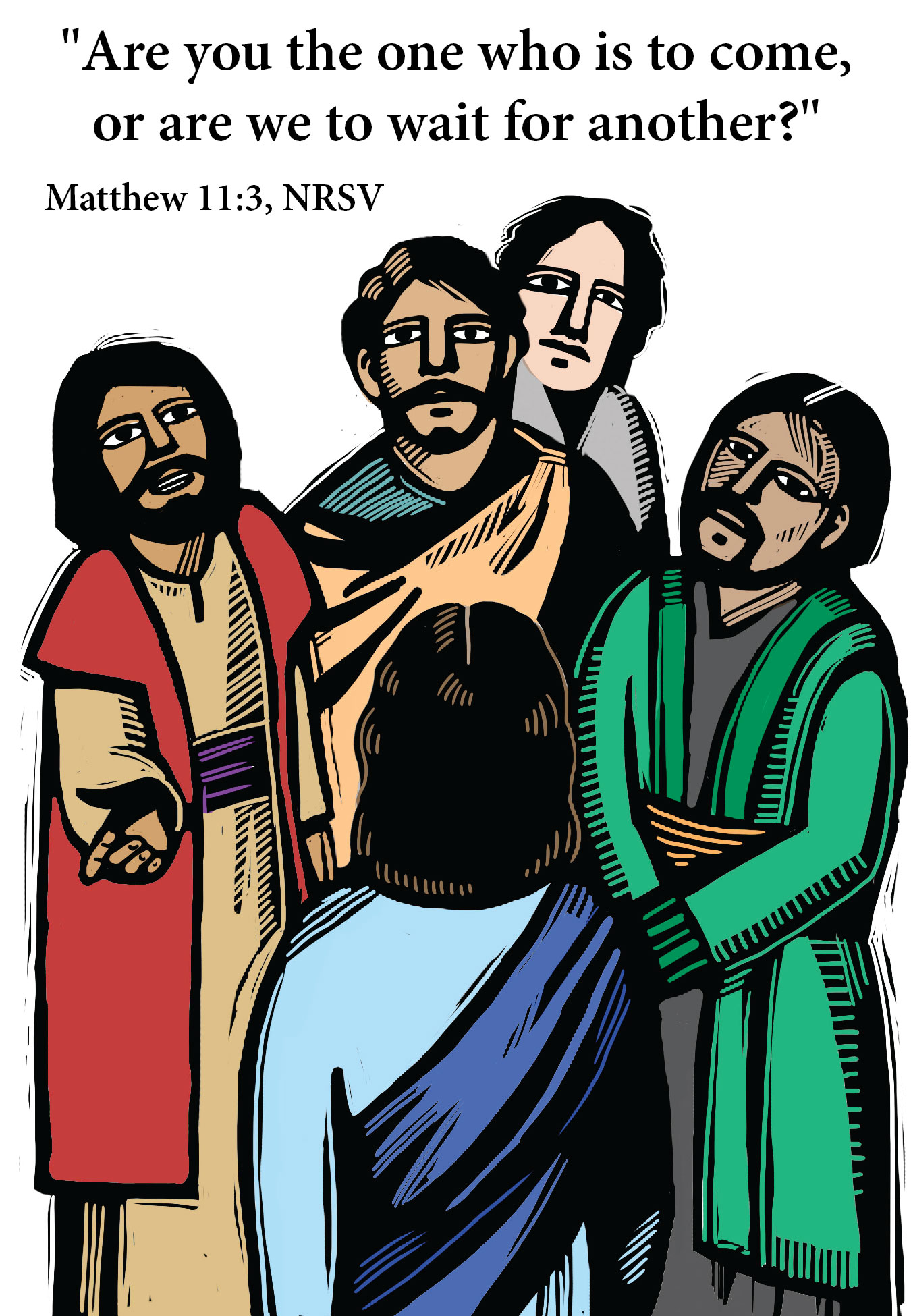 